ОБЕД(диетическое питание - сахарный диабет)Салат из отварного картофеля, моркови с репчатым луком, соленым огурцом и растительным масломСвекольник со сметанойБиточек "Уральский"  мясо-капустныйКаша гречневая рассыпчатаяХлеб пшеничныйКомпот из ягод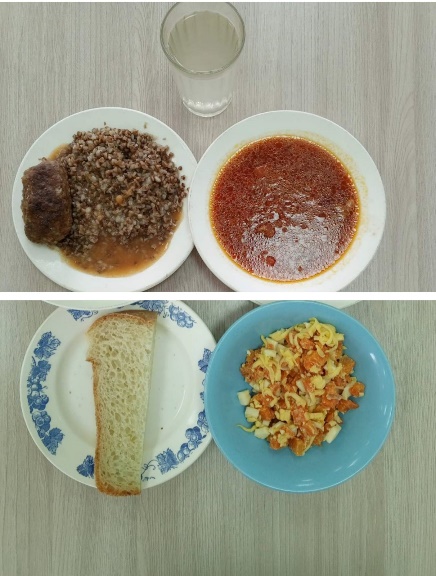 ЗАВТРАК (льготная категория)Печень по-строгановскиПюре картофельноеЧай с лимономХлеб пшеничныйЯблоко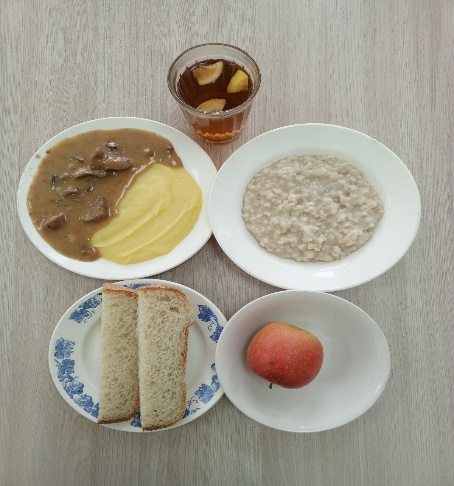 ОБЕД (1 – 4 классы, 5-11классы) Салат из отварного картофеля, моркови с репчатым луком, соленым огурцом и растительным масломСвекольник со сметанойБиточек "Уральский"  мясо-капустныйКаша гречневая рассыпчатаяХлеб пшеничныйКомпот из ягодЗАВТРАК(5-11 классы) Каша овсяная Геркулес жидкая молочная с маслом сливочнымЧай с лимономХлеб пшеничный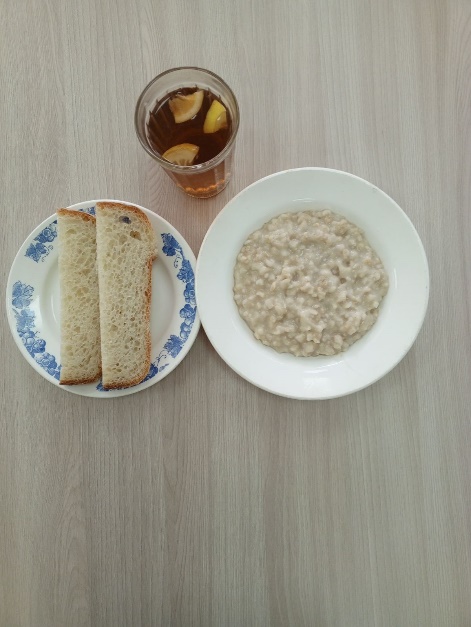 